附件1青海省妇女儿童医院规范化培训招生报名表附件2注：姓名、性别、民族、身份证号必须与第二代身份证一致。毕业院校及专业、学位、毕业时间为取得最高学历的毕业院校及专业、学位、毕业时间。医师资格证一览填写有或无。社会人、单位委培医师、本院医师一览，社会人、本院医师填写社会人、本院医师，单位委培医师填写完整单位名称。附件3证   明      兹我__________学院__________专业学生_____，性别：_____，学号：_____，该生系国家统一招生计划内的____届本科毕业生，该生在校期间表现良好，所修课程成绩合格，已经通过毕业资格及学位资格审查，____年  月能够取得毕业证书、学士学位证书，情况属实。特此证明。                                       _____大学  公章     _____年_____月_____日附件4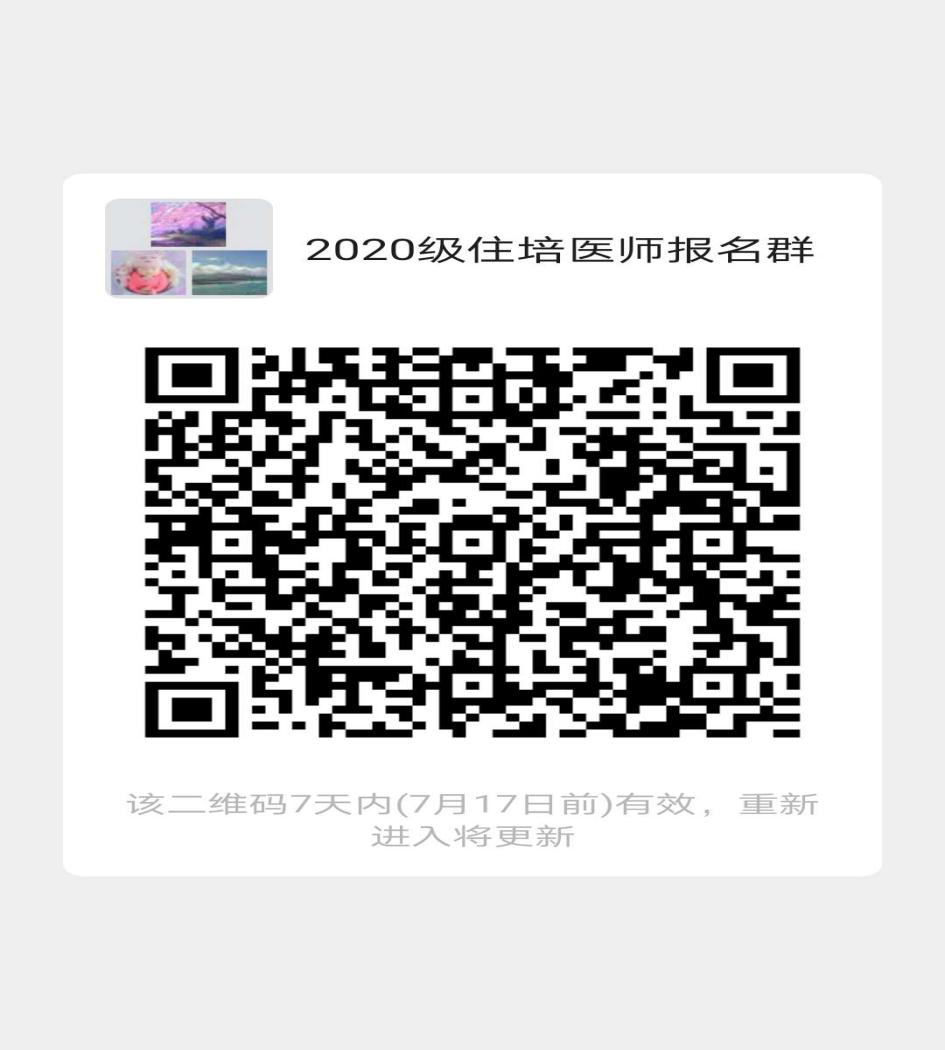 姓    名姓    名出生年月日出生年月日出生年月日电子版红底2寸免冠近照电子版红底2寸免冠近照性    别性    别籍    贯籍    贯籍    贯电子版红底2寸免冠近照电子版红底2寸免冠近照民    族民    族健康状况健康状况健康状况电子版红底2寸免冠近照电子版红底2寸免冠近照政治面貌政治面貌最高学历最高学历最高学历电子版红底2寸免冠近照电子版红底2寸免冠近照婚姻状况婚姻状况最高学位最高学位最高学位电子版红底2寸免冠近照电子版红底2寸免冠近照应届/往届生应届/往届生英语、计算机英语、计算机英语、计算机毕业专业毕业专业身份证号码身份证号码身份证号码毕业时间毕业时间毕业证编号毕业证编号毕业证编号参加工作时间参加工作时间学位证编号学位证编号学位证编号医师资格证编号医师资格证编号社会人/单位委培医师/本院医师社会人/单位委培医师/本院医师委培医院名称委培医院联系人及联系电话委培医院联系人及联系电话委培医院联系人及联系电话委培医院详细地址：委培医院详细地址：委培医院详细地址：委培医院详细地址：委培医院详细地址：委培医院详细地址：委培医院详细地址：委培医院详细地址：委培医院详细地址：委培医院详细地址：委培医院详细地址：委培医院详细地址：委培医院详细地址：报考志愿专业：         儿内科            儿外科  报考志愿专业：         儿内科            儿外科  报考志愿专业：         儿内科            儿外科  报考志愿专业：         儿内科            儿外科  报考志愿专业：         儿内科            儿外科  报考志愿专业：         儿内科            儿外科  报考志愿专业：         儿内科            儿外科  报考志愿专业：         儿内科            儿外科  报考志愿专业：         儿内科            儿外科  报考志愿专业：         儿内科            儿外科  报考志愿专业：         儿内科            儿外科  报考志愿专业：         儿内科            儿外科  报考志愿专业：         儿内科            儿外科  户籍地址(具体到门牌号)：户籍地址(具体到门牌号)：户籍地址(具体到门牌号)：户籍地址(具体到门牌号)：户籍地址(具体到门牌号)：户籍地址(具体到门牌号)：户籍地址(具体到门牌号)：户籍地址(具体到门牌号)：户籍地址(具体到门牌号)：户籍地址(具体到门牌号)：户籍地址(具体到门牌号)：户籍地址(具体到门牌号)：户籍地址(具体到门牌号)：现住址(具体到门牌号)：                                                                               现住址(具体到门牌号)：                                                                               现住址(具体到门牌号)：                                                                               现住址(具体到门牌号)：                                                                               现住址(具体到门牌号)：                                                                               现住址(具体到门牌号)：                                                                               现住址(具体到门牌号)：                                                                               现住址(具体到门牌号)：                                                                               现住址(具体到门牌号)：                                                                               现住址(具体到门牌号)：                                                                               现住址(具体到门牌号)：                                                                               现住址(具体到门牌号)：                                                                               现住址(具体到门牌号)：                                                                               报考者联系方式手机号手机号父亲/母亲电话父亲/母亲电话父亲/母亲电话父亲/母亲电话报考者联系方式微信号微信号电子邮箱电子邮箱电子邮箱电子邮箱个人经历（大学至工作）个人经历（大学至工作）个人经历（大学至工作）个人经历（大学至工作）个人经历（大学至工作）个人经历（大学至工作）个人经历（大学至工作）个人经历（大学至工作）个人经历（大学至工作）个人经历（大学至工作）个人经历（大学至工作）个人经历（大学至工作）个人经历（大学至工作）起始时间起始时间学校、专业学校、专业学校、专业学校、专业学校、专业学校、专业实习单位/工作单位、科室实习单位/工作单位、科室实习单位/工作单位、科室实习单位/工作单位、科室实习单位/工作单位、科室报考学员本人承诺所提供的报名信息及相关资料完全属实，如有弄虚作假，本人愿承担一切后果和责任！               报考学员签名确认：                          日期：所提供的报名信息及相关资料完全属实，如有弄虚作假，本人愿承担一切后果和责任！               报考学员签名确认：                          日期：所提供的报名信息及相关资料完全属实，如有弄虚作假，本人愿承担一切后果和责任！               报考学员签名确认：                          日期：所提供的报名信息及相关资料完全属实，如有弄虚作假，本人愿承担一切后果和责任！               报考学员签名确认：                          日期：所提供的报名信息及相关资料完全属实，如有弄虚作假，本人愿承担一切后果和责任！               报考学员签名确认：                          日期：所提供的报名信息及相关资料完全属实，如有弄虚作假，本人愿承担一切后果和责任！               报考学员签名确认：                          日期：所提供的报名信息及相关资料完全属实，如有弄虚作假，本人愿承担一切后果和责任！               报考学员签名确认：                          日期：所提供的报名信息及相关资料完全属实，如有弄虚作假，本人愿承担一切后果和责任！               报考学员签名确认：                          日期：所提供的报名信息及相关资料完全属实，如有弄虚作假，本人愿承担一切后果和责任！               报考学员签名确认：                          日期：所提供的报名信息及相关资料完全属实，如有弄虚作假，本人愿承担一切后果和责任！               报考学员签名确认：                          日期：所提供的报名信息及相关资料完全属实，如有弄虚作假，本人愿承担一切后果和责任！               报考学员签名确认：                          日期：所提供的报名信息及相关资料完全属实，如有弄虚作假，本人愿承担一切后果和责任！               报考学员签名确认：                          日期：所在单位/科室意见（外单位委培人员由所在单位负责人签字确认并加盖医院公章，本院人员由科主任签字确认，社会人员不需要签字） 负责人签名（公章）：                 日期：（外单位委培人员由所在单位负责人签字确认并加盖医院公章，本院人员由科主任签字确认，社会人员不需要签字） 负责人签名（公章）：                 日期：（外单位委培人员由所在单位负责人签字确认并加盖医院公章，本院人员由科主任签字确认，社会人员不需要签字） 负责人签名（公章）：                 日期：（外单位委培人员由所在单位负责人签字确认并加盖医院公章，本院人员由科主任签字确认，社会人员不需要签字） 负责人签名（公章）：                 日期：（外单位委培人员由所在单位负责人签字确认并加盖医院公章，本院人员由科主任签字确认，社会人员不需要签字） 负责人签名（公章）：                 日期：（外单位委培人员由所在单位负责人签字确认并加盖医院公章，本院人员由科主任签字确认，社会人员不需要签字） 负责人签名（公章）：                 日期：（外单位委培人员由所在单位负责人签字确认并加盖医院公章，本院人员由科主任签字确认，社会人员不需要签字） 负责人签名（公章）：                 日期：（外单位委培人员由所在单位负责人签字确认并加盖医院公章，本院人员由科主任签字确认，社会人员不需要签字） 负责人签名（公章）：                 日期：（外单位委培人员由所在单位负责人签字确认并加盖医院公章，本院人员由科主任签字确认，社会人员不需要签字） 负责人签名（公章）：                 日期：（外单位委培人员由所在单位负责人签字确认并加盖医院公章，本院人员由科主任签字确认，社会人员不需要签字） 负责人签名（公章）：                 日期：（外单位委培人员由所在单位负责人签字确认并加盖医院公章，本院人员由科主任签字确认，社会人员不需要签字） 负责人签名（公章）：                 日期：（外单位委培人员由所在单位负责人签字确认并加盖医院公章，本院人员由科主任签字确认，社会人员不需要签字） 负责人签名（公章）：                 日期：2020级住院医师规培学员报名登记表2020级住院医师规培学员报名登记表2020级住院医师规培学员报名登记表2020级住院医师规培学员报名登记表2020级住院医师规培学员报名登记表2020级住院医师规培学员报名登记表2020级住院医师规培学员报名登记表2020级住院医师规培学员报名登记表2020级住院医师规培学员报名登记表2020级住院医师规培学员报名登记表2020级住院医师规培学员报名登记表2020级住院医师规培学员报名登记表2020级住院医师规培学员报名登记表序号姓名性别民族毕业院校及专业、学位毕业时间参加工作时间职务/职称联系电话身份证号医师资格证社会人/单位委培医师/本院医师